HTML ProjectMake a project to represent HNS it and Management details in html code in below design.   HNS                        IT                                                       ManagementBCA						B.ComBsc(IT)						BBAPGDCA						MBAMSc(IT)Note: if click IT page then detail of display in another page. And if user clicks management then detail of display in another page.___________________________________________________________________Make html code for framing projectMake project for Book detail. Select any categories and click on further information___________________________________________________________________Image gallery.Make a webpage to display information about mobile and its categories using frame or table.Draw a web page to create home page in site.Create admission form 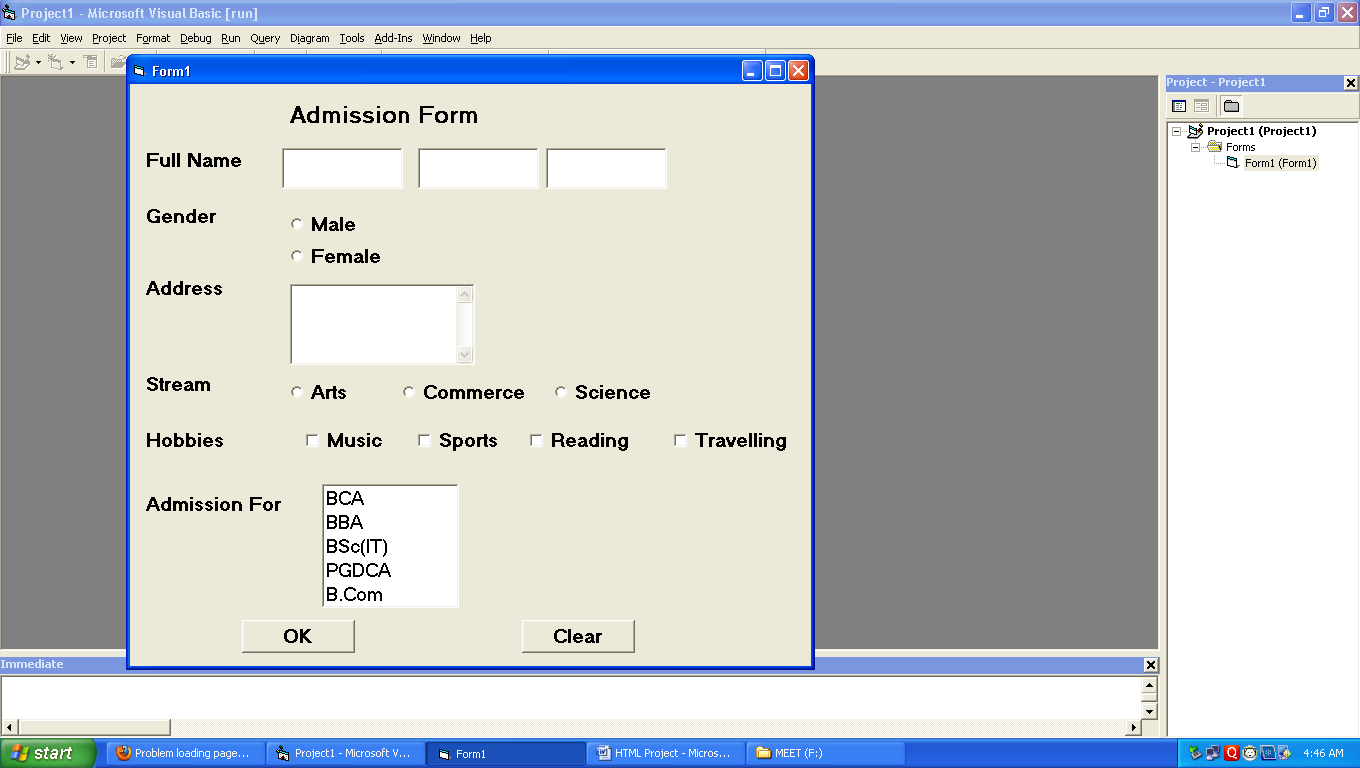 8) Create a Phonebook. Using Frameset.Create webpage for image gallery for computer instruments.Create a webpage for Advertisement of many products and different company.Create a webpage which display different visitable places of Rajkot.Create a webpage which contains images when user click on images according to details should be displayed. Images must be related to different countries.Create a webpage to create signup form. When user click on the signup button then second form should be displayed which should having following details?Manage dictionary according to A to Z alphabets on the base of hyperlink and apply required designing. For e.g. when you click on A then related words should be displayed.Manage an application to check the username is HNS and password must be greater than 7 letters.(Must Use JavaScript). Write an html code using JavaScript to design a CALCULATOR and all the operations of calculator should be done using JavaScript.Write a code to create bank application in html using JavaScript as follows.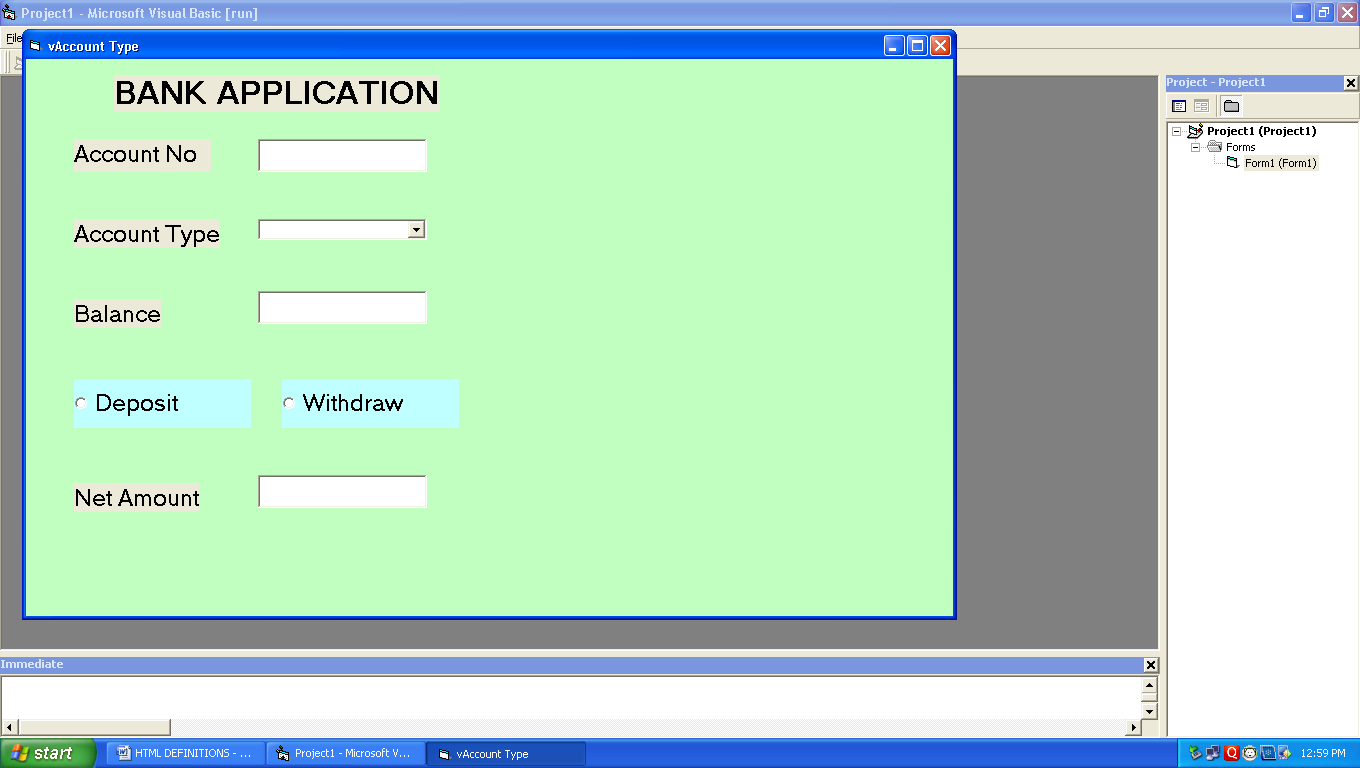 Create a webpage for 7 wonders when user click on the image then details should be displayed of each image.Create a Webpage for BCA Syllabus for all Semester. create a website for card gallery (birthday, marriage, special occasions, friendship day etc)Create a website for zoo which displays information about animals including its images.Create a website for different cakes, cookies and chocolates.Create a website for hotel (restaurant) which generates bill.Create a website for hostel information.Create a website for school information.Create a website for multiplexes and display the screen wise information.Create a website for real estate agent which display information about available shop, land and flats with its location.Create a website for sports shop.Create website for kid’s game zone.Create a website for bifurcate for indoor and outdoor game.Create a website for displaying any 10 states of India and its chief minister.Create a web page for student details as follows.create a web page for cloth store.Create a website for cultural activities of some states with information and images(ex Gujarat-garba).Welcome to HNS  IT ManagementBCA  IT ManagementBSc.(IT)  IT ManagementPGDCA  IT ManagementMSc.(IT)Books CategoriesKidsDisplay image of related categories and information of table format.ComputerDisplay image of related categories and information of table format.SportsDisplay image of related categories and information of table format.BusinessDisplay image of related categories and information of table format.Move MarqueeIf click on image gallery categories then its image display in both side.Kids imageMove MarqueeMove MarqueeIf click on image gallery categories then its image display in both side.Natural imageMove MarqueeMove MarqueeIf click on image gallery categories then its image display in both side.ComputerMove MarqueeMove MarqueeIf click on image gallery categories then its image display in both side.SportMove MarqueeMove MarqueeIf click on image gallery categories then its image display in both side.MahendiMove MarqueeMove MarqueeIf click on image gallery categories then its image display in both side.MobileMove MarqueeHome pageDetails of HNSAbout us                              Contact us                         FeedbackPhone BookUniversityUniversityIf click any categories then it related department no and name should be display.HospitalHospitalIf click any categories then it related department no and name should be display.Police StationPolice StationIf click any categories then it related department no and name should be display.Blood BankBlood BankIf click any categories then it related department no and name should be display.Railway StationRailway StationIf click any categories then it related department no and name should be display.Bus stationBus stationIf click any categories then it related department no and name should be display.Computer instrumentsCPUCPUIf click any categories then it related to display images in table format in another form.PrinterPrinterIf click any categories then it related to display images in table format in another form.LEDLEDIf click any categories then it related to display images in table format in another form.LaptopLaptopIf click any categories then it related to display images in table format in another form.MouseMouseIf click any categories then it related to display images in table format in another form.Pen drivePen driveIf click any categories then it related to display images in table format in another form.Image1Image2Image3Image4Image5UsernamePasswordAddressHobbiesCitiesUsernamePasswordAddressHobbiesCitiesTextboxTextboxText AreaCheckboxCombo boxTextboxTextboxText AreaCheckboxCombo boxSign up (button)Sign up (button)BCA SyllabusBCA Sem-1If user clicks on BCA sem-1 then display syllabus.BCA Sem-2If user clicks on BCA sem-1 then display syllabus.BCA Sem-3If user clicks on BCA sem-1 then display syllabus.BCA Sem-4If user clicks on BCA sem-1 then display syllabus.BCA Sem-5If user clicks on BCA sem-1 then display syllabus.BCA Sem-6If user clicks on BCA sem-1 then display syllabus.Student DataRollnoName1ShreyaClick To View Mark2RiyaClick to view mark3NirmalClick to view mark4DheryaClick to view markMark SheetMark SheetNameShreyaShreyaSubjectMarksMarksCpp6060Php7070Java9090menWhen user clicks on category its related images should displayed in table format with its information(name,price)womenWhen user clicks on category its related images should displayed in table format with its information(name,price)childWhen user clicks on category its related images should displayed in table format with its information(name,price)